Year 2 Homework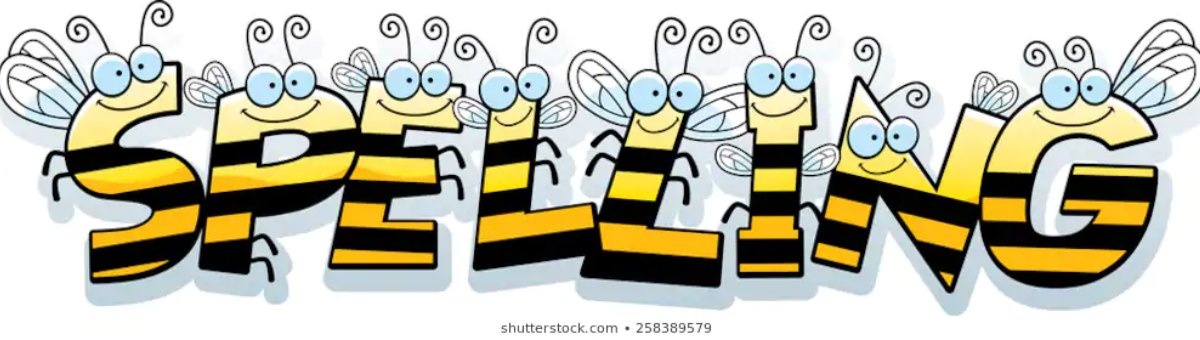 We would like you to try spelling these words, repeat the word four times and write them out, practise makes perfect!Example: Word: fromfrom	fromfromfromI have a cousin from Egypt.Once you have completed these words, please practice spelling out the word of the week. Our word of the week is drenched.We would like you to find out what drenched means and write down the definition.After you have done this, please write out two different sentences using our word of the week 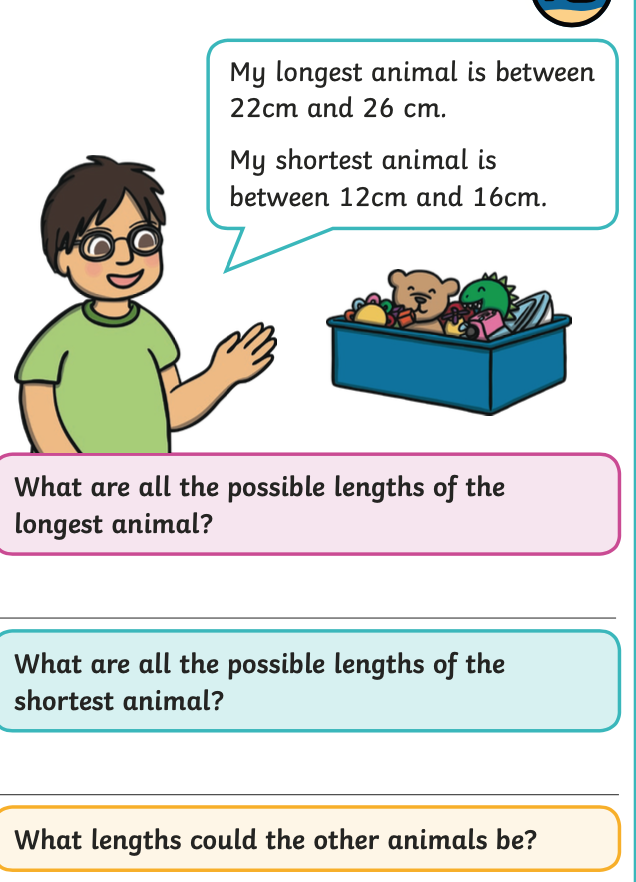 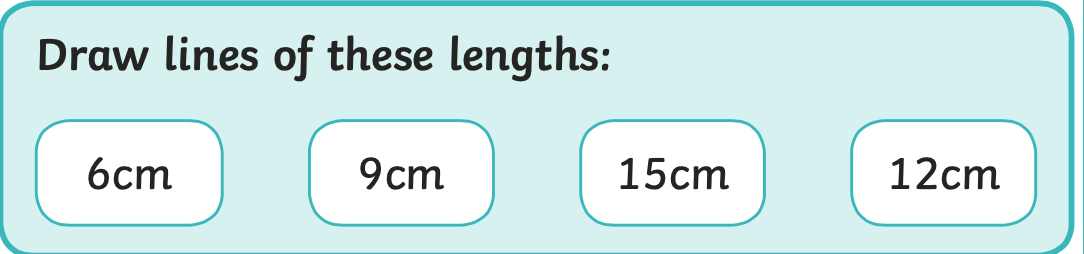 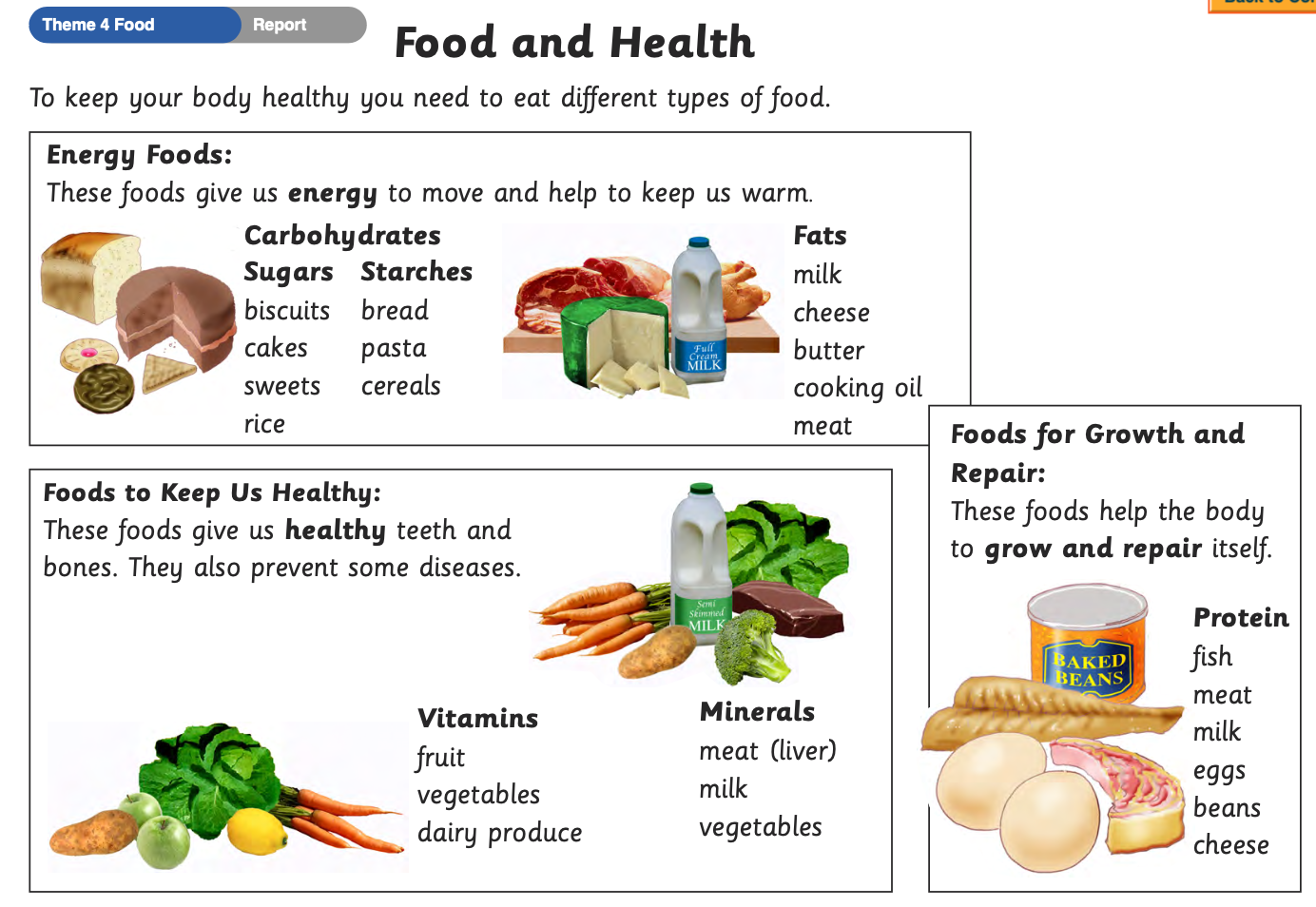 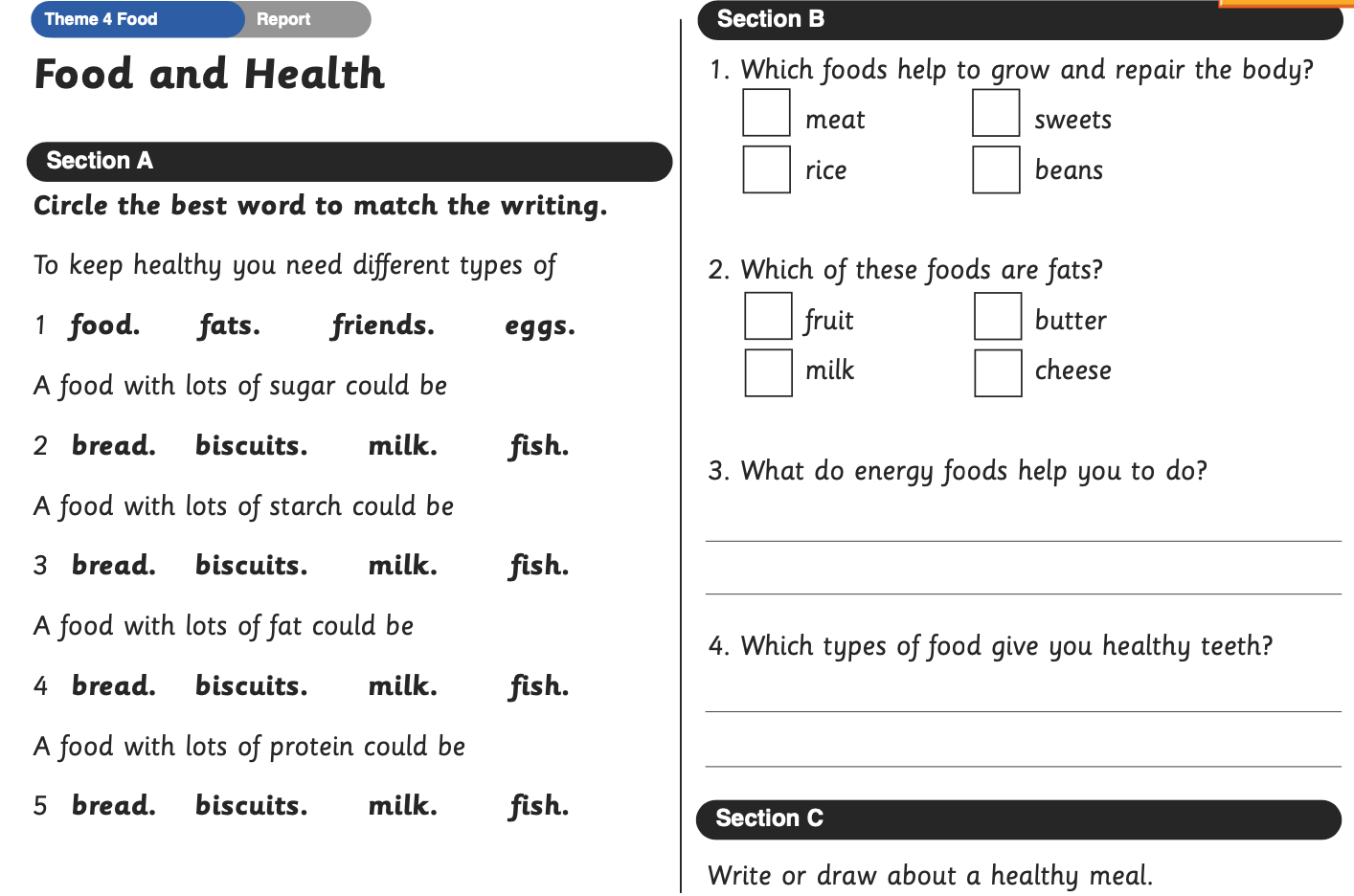 PLEASE REMEMBER TO HAND IN YOUR HOMEWORK BY NEXT TUESDAYSpellingX1X2X3X4TowelTinsel MetalPedalDrenched  